Tedenske novosti 44/2023Založbe Mladinska knjiga in Cankarjeve založbe___________________________________________________________________________OSMO ŽIVLJENJE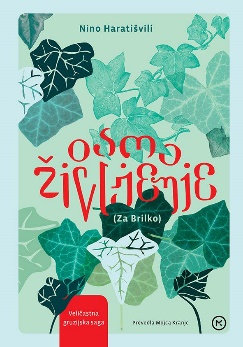 Nino HaratišviliPrevod: Mojca KranjcZbirka: KapučinoMKZISBN/EAN: 9789610172727Število strani: 1096Mere (mm): 148 x 208 x 63Teža (g): 850Vezava: trdaRedna cena z DDV: 49,99 EURDatum izida: 03 .11. 2023Prvi prodajni dan: 03. 11. 2023Veličastna gruzijska saga v kateri avtorica zgodbo sedmih generacij svoje družine mojstrsko prepleta z zanimivo zgodovino gruzijskega naroda. Knjiga je kmalu po izidu postala mednarodni literarni fenomen in prejela nominacijo za Bookerjevo nagrado. Sedem generacij v zgodbi enega narodaV tej monumentalni sagi Nino Haratišvili nitke družinske preteklosti skrbno prepleta zGruzijsko zgodovino dvajsetega stoletja. Skozi sedem generacij se vzorci ljubezenskih zgodb,izdajstev, razprtij in spletk zlivajo z ozadjem stalinističnih čistk, druge svetovne vojne, gruzijske vojne za neodvisnost in nazadnje državljanske vojne. Njena živopisna preproga, stkana iz številnih pripovedi, je obenem zgodba gruzijskega naroda.Vse se začne z receptom za čokoladoEpska družinska pripoved, stkana iz sedmih ženskih glasov, ki pripadajo sedmim generacijam gruzijske rodbine, se začne z receptom za čokolado. Mlada Stasia, hči gruzijskega proizvajalca čokolade, se s to skrbno varovano družinsko skrivnostjo poda za svojim mladim možem Simonom v Sankt Peterburg. Od tam nas knjiga popelje skozi prvo in drugo svetovno vojno, praško pomlad, gruzijsko vojno za neodvisnost pa vse do gruzijske državljanske vojne.Mednarodni literarni fenomenNino Haratišvili v romanu, ki si je prislužil primerjave z literarnimi klasiki, kot sta Tolstojeva Vojna in mir ter Doktor Živago Borisa Pasternaka, zajame celotno 20. stoletje. Njen preplet družinske zgodovine, naphane z velikimi romancami, osebnimi izdajstvi in zmagami, ter turbulentnega političnega dogajanja je kmalu po izidu leta 2014 osvojil mednarodno književno polje in postal pravi literarni fenomen. Knjiga je bila med drugim nominirana za mednarodno Bookerjevo nagrado, avtorica (ki piše v nemškem jeziku) pa je z njo postala ena najbolj prepoznanih in prevajanih sodobnih gruzijskih pisateljic.__________________________________________________________________________________NADLEŽNA LJUBEZEN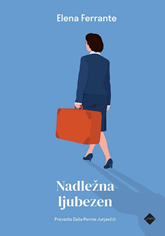 Elena FerrantePrevod: Daša Perme JurjavčičZbirka: Prevodno leposlovjeCankarjeva založbaISBN/EAN: 9789612826093Število strani: 192Mere (mm): 148 x 208 x 12Teža (g): 390Vezava: trda
Redna cena z DDV: 27,99 EURDatum izida: 03. 11. 2023Prvi prodajni dan: 03. 11. 2023Prvi roman, izdan pod psevdonimom Elena Ferrante, napisan v zadržanem, a občutljivem jeziku, ima elemente psihološke srhljivke, loteva pa se za pisateljico značilne teme, to je odnosa med materjo in hčerjo, kompleksnega vozla laži in čustev, ki ju veže.Skrivnosti iz preteklostiPo materini skrivnostni smrti z utopitvijo, ki je sledila seriji čudnih telefonskih klicev, se njena najstarejša hči, 45-letna Delia, vrne v rodni in negostoljubni Neapelj. Tam počasi razkriva v otroštvupotlačeno resnico o svoji družini in moških svoje matere, preteklih in nedavnih, pa tudi o očetovih zlorabah. Kar odkrije, jo globoko pretrese, predvsem pa jo njeno raziskovanje približa sami sebi. Filmska uprizoritevRomani Elene Ferrante zaradi bogatega jezika in živahnih opisov kar kličejo po filmski uprizoritvi in tako je bil tudi po tem romanu leta 1995 posnet film, ki ga je režiral Mario Martone.O avtorjuElena Ferrante je psevdonim pisateljice, ki je zlasti s svojim Neapeljskim ciklom (Genialna prijateljica, O novem priimku, O tistih, ki bežijo, in tistih, ki ostajajo ter O izgubljeni deklici) obnorela svet. V slovenščini imamo še Dneve zavrženosti, Zlagano življenje odraslih in Izgubljeno hčer.__________________________________________________________________________________GOSPODAR PRSTANOV 1 – BRATOVŠČINA PRSTANA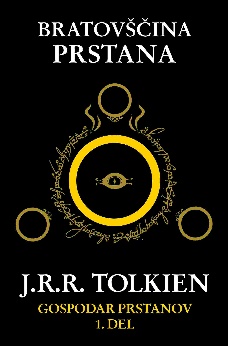 J.R.R. TolkienPrevod: Sergej HvalaZbirka: Srednji svetMKZISBN/EAN: 9789610169062Število strani: 632 Mere (mm): 148 x 208 x 48Teža (g): 692Vezava: trdaRedna cena z DDV: 42,99 EURDatum izida: 03. 11. 2023Prvi prodajni dan: 05. 05. 2023Pravijo, da se ljudje delimo na tiste, ki so Gospodarja prstanov že prebrali in tiste, ki ga še bodo. Delo, ki je v avtorjevi glavi nastajalo med tem, ko se je boril v prvi svetovni vojni, pisal pa ga je kar 20 let, v sebi skriva močna sporočila o boju med dobrim in zlim ter pravem prijateljstvu. Prva knjiga trilogijeV prvem delu trilogije spoznamo Bratovščino prstana. Mladi hobit Frodo Bisagin od svojega strica Bilba Bisagina podeduje prstan, ki pa ga mora zaradi njegove moči uničiti. Na poti ga spremlja in mu pomaga Bratovščina prstana, ki jo sestavljajo: dva predstavnika ljudi (Aragorn, Boromir), čarovnik (Gandalf), vilinec (Legolas), trije hobiti (Pipin, Medo in Samo) ter škrat (Gimli). Svetovni fenomenSaga o Frodu, skromnem hobitu, ki ga usoda izbere za rešitelja Srednjega sveta, je obveljala za enega od temeljev svetovne fantazijske književnosti. Gospodarja prstanov so prevedli v večino svetovnih jezikov in danes velja za eno najbolje prodajanih knjig vseh časov. Po njej so nastale številne radijske, televizijske in filmske predelave, med njimi odmevni filmi v režiji Petra Jacksona, pred kratkim pa tudi televizijska serija Rings of Power. Novi prevodiDelo je bilo v slovenščino doslej prevedeno že dvakrat, tokratni prevod pa bo prvi, v katerem bodo lastna imena in poimenovanja usklajena tako s prevodom romana Hobit kot tudi knjige Silmarilion. Slednjo je Tolkien pojmoval kot nujen dodatek h Gospodarju prstanov in bo v prevodu Sergeja Hvale izšla leta 2024.O avtorjuJ.R.R. Tolkien (1892–1973) je oče sodobne fantazijske književnosti in skorajda ne potrebuje predstavitve. Že kot mlad je pokazal veselje do starih jezikov, ki ga je zaznamovalo z izbiro poklica. Diplomiral je iz stare norveščine, sodeloval pa je tudi pri pisanju Oxfordovega angleškega slovarja. Poučeval je staro angleščino, obenem pa še vrsto drugih jezikov. A jezike si je tudi izmišljal. Tako je v okviru Srednje ga sveta, kamor je postavil vse svoje pripovedi od Hobita in Gospodarja prstanov do Silmarilliona, ustvaril vrsto jezikov in pisav, ki so jih uporabljala tamkajšnja bitja. Poleg fantazijskih del je napisal vrsto znanstvenih razprav, pero pa je uporabil tudi za pisanje pesmi. Leta 1972 je prejel častni naziv poveljnik Reda britanskega imperija  (CBE) in častni doktorat Oxfordske univerze iz književnosti. Umrl je leto kasneje, njegovo literarno zapuščino pa je v upravljanje prevzel njegov najmlajši sin Christopher.GOSPODAR PRSTANOV 2 – STOLPA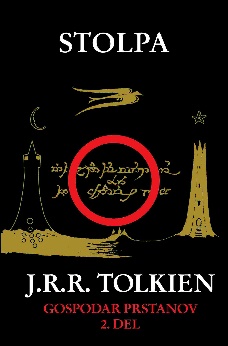 J.R.R. TolkienPrevod: Sergej HvalaZbirka: Srednji svetMKZISBN/EAN: 9789610169079Število strani: 536Mere (mm): 148 x 208 x 41Teža (g): 610Vezava: trdaRedna cena z DDV:  42,99 EURDatum izida: 03. 11. 2023Prvi prodajni dan: 05. 05. 2023Pravijo, da se ljudje delimo na tiste, ki so Gospodarja prstanov že prebrali in tiste, ki ga še bodo. Delo, ki je v avtorjevi glavi nastajalo med tem, ko se je boril v prvi svetovni vojni, pisal pa ga je kar 20 let, v sebi skriva močna sporočila o boju med dobrim in zlim ter pravem prijateljstvu. Druga knjiga trilogijeZgodba se začne po razdelitvi Bratovščine. Frodo in Samo se sama odpravita v Mordor, na poti tja pa kmalu ugotovita, da ju zasleduje Gollum. Ko ga ujameta, jima v zameno za življenje obljubi zvestobo, zato postane njun vodič v Mordor.Aragorn, Legolas in Gimli medtem zasledujejo Sarumanove orke, ki so ugrabili Meda in Pipina. Gimli, Legolas in Aragorn sledijo hobitjim sledem in razodene se jim Gandalf, ki je po svoji vrnitvi zdaj Gandalf Beli. Svetovni fenomenSaga o Frodu, skromnem hobitu, ki ga usoda izbere za rešitelja Srednjega sveta, je obveljala za enega od temeljev svetovne fantazijske književnosti. Gospodarja prstanov so prevedli v večino svetovnih jezikov in danes velja za eno najbolje prodajanih knjig vseh časov. Po njej so nastale številne radijske, televizijske in filmske predelave, med njimi odmevni filmi v režiji Petra Jacksona, pred kratkim pa tudi televizijska serija Rings of Power. Novi prevodiDelo je bilo v slovenščino doslej prevedeno že dvakrat, tokratni prevod pa bo prvi, v katerem bodo lastna imena in poimenovanja usklajena tako s prevodom romana Hobit kot tudi knjige Silmarilion. Slednjo je Tolkien pojmoval kot nujen dodatek h Gospodarju prstanov in bo v prevodu Sergeja Hvale izšla leta 2024.O avtorjuJ.R.R. Tolkien (1892–1973) je oče sodobne fantazijske književnosti in skorajda ne potrebuje predstavitve. Že kot mlad je pokazal veselje do starih jezikov, ki ga je zaznamovalo z izbiro poklica. Diplomiral je iz stare norveščine, sodeloval pa je tudi pri pisanju Oxfordovega angleškega slovarja. Poučeval je staro angleščino, obenem pa še vrsto drugih jezikov. A jezike si je tudi izmišljal. Tako je v okviru Srednje ga sveta, kamor je postavil vse svoje pripovedi od Hobita in Gospodarja prstanov do Silmarilliona, ustvaril vrsto jezikov in pisav, ki so jih uporabljala tamkajšnja bitja. Poleg fantazijskih del je napisal vrsto znanstvenih razprav, pero pa je uporabil tudi za pisanje pesmi. Leta 1972 je prejel častni naziv poveljnik Reda britanskega imperija  (CBE) in častni doktorat Oxfordske univerze iz književnosti. Umrl je leto kasneje, njegovo literarno zapuščino pa je v upravljanje prevzel njegov najmlajši sin Christopher.GOSPODAR PRSTANOV 3 – KRALJEVA VRNITEV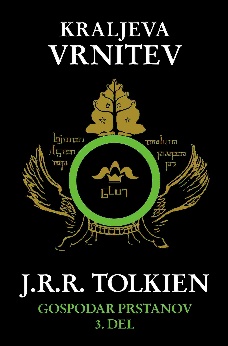 J.R.R. TolkienPrevod: Sergej HvalaZbirka: Srednji svetMKZISBN/EAN: 9789610169086Število strani: 680Mere (mm): 148 x 208 x 52Teža (g): 735Vezava: trdaRedna cena z DDV:  42,99 EURDatum izida: 03. 11. 2023Prvi prodajni dan: 05. 05. 2023Pravijo, da se ljudje delimo na tiste, ki so Gospodarja prstanov že prebrali in tiste, ki ga še bodo. Delo, ki je v avtorjevi glavi nastajalo med tem, ko se je boril v prvi svetovni vojni, pisal pa ga je kar 20 let, v sebi skriva močna sporočila o boju med dobrim in zlim ter pravem prijateljstvu. Tretja knjiga trilogijeV Kraljevi vrnitvi se potovanje bratovščine zaključi. Frodo in Samo nadaljujeta pot globoko v osrčje Mordorja. Medtem Aragorn, Legolas in Gimli potujejo proti Gondorju, kjer se Sauronova vojska vedno bolj bliža vratom Minas Tiritha. Aragorn, Isildurjev naslednik, prikliče vojsko mrtvih, ki jih je Isildur preklel, ker so ga izdali. Aragorn jim v zameno za pomoč pri bitki ponudi izničenje prekletstva. Svetovni fenomenSaga o Frodu, skromnem hobitu, ki ga usoda izbere za rešitelja Srednjega sveta, je obveljala za enega od temeljev svetovne fantazijske književnosti. Gospodarja prstanov so prevedli v večino svetovnih jezikov in danes velja za eno najbolje prodajanih knjig vseh časov. Po njej so nastale številne radijske, televizijske in filmske predelave, med njimi odmevni filmi v režiji Petra Jacksona, pred kratkim pa tudi televizijska serija Rings of Power. Novi prevodiDelo je bilo v slovenščino doslej prevedeno že dvakrat, tokratni prevod pa bo prvi, v katerem bodo lastna imena in poimenovanja usklajena tako s prevodom romana Hobit kot tudi knjige Silmarilion. Slednjo je Tolkien pojmoval kot nujen dodatek h Gospodarju prstanov in bo v prevodu Sergeja Hvale izšla leta 2024.O avtorjuJ.R.R. Tolkien (1892–1973) je oče sodobne fantazijske književnosti in skorajda ne potrebuje predstavitve. Že kot mlad je pokazal veselje do starih jezikov, ki ga je zaznamovalo z izbiro poklica. Diplomiral je iz stare norveščine, sodeloval pa je tudi pri pisanju Oxfordovega angleškega slovarja. Poučeval je staro angleščino, obenem pa še vrsto drugih jezikov. A jezike si je tudi izmišljal. Tako je v okviru Srednje ga sveta, kamor je postavil vse svoje pripovedi od Hobita in Gospodarja prstanov do Silmarilliona, ustvaril vrsto jezikov in pisav, ki so jih uporabljala tamkajšnja bitja. Poleg fantazijskih del je napisal vrsto znanstvenih razprav, pero pa je uporabil tudi za pisanje pesmi. Leta 1972 je prejel častni naziv poveljnik Reda britanskega imperija  (CBE) in častni doktorat Oxfordske univerze iz književnosti. Umrl je leto kasneje, njegovo literarno zapuščino pa je v upravljanje prevzel njegov najmlajši sin Christopher.PONATISZOBKE SI UMIJEM, NA KAHLICO GREMFrauke Nahrgang 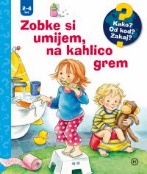 Ilustracije: Susanne SzesnyPrevod: Tatjana Cestnik MKZISBN/EAN: 9789610164395Število strani: 16Mere (mm): 178 x 198 x 16Teža (g): 284Vezava: kartonkaRedna cena z DDV: 14,99 EURDatum izida: 03. 11. 2023Zakaj si moraš umivati roke? Kdaj greš na kahlico? Kako si očistiš zobke?V knjigi so odgovori na prva otroška vprašanja o osebni higieni. Številni zavihki in pisane ilustracije otrokom na razumljiv in zabaven način predstavijo, zakaj se umivamo, kdaj si češemo in strižemo lase ali krtačimo zobe.MOJ SKRIVNI DNEVNIK 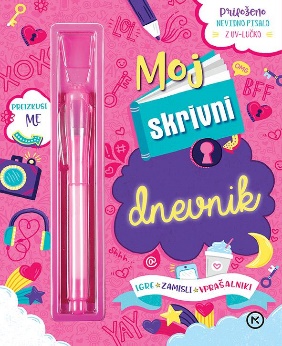 Prevod: Nataša MüllerZbirka: Izven – Poljudna za otrokeMKZISBN/EAN: 9789610134992Število strani: 96Mere (mm): 155 x 200 x 19Teža (g): 295Vezava: trdaRedna cena z DDV: 17,99 EURDatum izida: 03. 11. 2023Dnevniku z veliko prostora za najrazličnejše skrivnosti je priloženo pisalo z nevidnim črnilom in čudežno lučko.Na straneh tega prikupnega dnevnika čakajo raznovrstna vprašanja, zanimivi vprašalniki, številne zamisli, ki spodbudijo k razmišljanju, pa tudi prazne strani, ki jih bodo lastnice zapolnile z različnimi vsebinami po svoji volji, od dnevniških zapisov do seznamov dosežkov, sanj in želja. Najboljše pa je, da ni treba skrbeti, kaj bodo mislili drugi, saj je mogoče največje skrivnosti, napisane z nevidnim črnilom, prebrati le v svetlobi čudežne lučke.VSE MOJE SKRIVNOSTI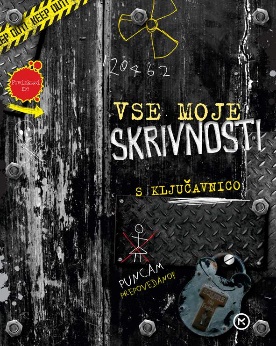 Prevod: Srđan MilovanovićZbirka: Izven – Poljudna za otrokeMKZISBN/EAN: 9789610144106Število strani: 96Mere (mm): 155 x 200 x 19Teža (g): 295Vezava: trdaRedna cena z DDV: 17,99 EURDatum izida: 03. 11. 2023Odlična knjiga za fante in vse njihove skrivnosti! V njej bodo našli: ogabna dejstva, super igre, skrivno abecedo in veliko prostora za pisanje, risanje in največje skrivnosti!E-knjigeLJUBOSUMNEŽ IN DRUGE ZGODBE 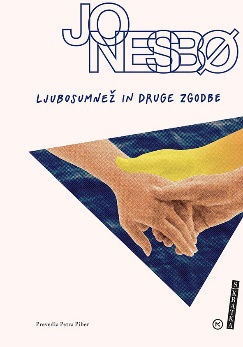 Jo Nesbø Prevod: Petra PiberZbirka: Kriminalni romani(MK+, EMKA)MKZISBN/EAN: 9789610172994Število strani: 304Redna cena z DDV:  17,99 EURDatum izida: 03. 11. 2023Zbirka kratkih zgodb je prava poslastica mojstra skandinavskega noirja. V njih raziskuje temačne plati človeškega značaja – ljubosumnost, zavist, maščevalnost – za vse pa so značilni nenavadni liki, zanimivi preobrati in presenetljivi konci.Značilno vzdušje in preobrati izpod peresa Jo NesbaDetektiv, ki spretno zaznava ljubosumnost, je na sledi moškemu, osumljenemu umora svojega dvojčka; žalujoči oče se mora odločiti, ali ima maščevanje mesto v novem svetovnem redu, potem ko je pandemija povzročila propad družbe; smetar, ki se zbudi po noči pijančevanja, poskuša sestaviti, kaj se je zgodilo prejšnjo noč; najeti morilec se pomeri s svojim največjim nasprotnikom v nevarni igri za preživetje; in takojšnja iskrica, ki preskoči med potnikoma na letu v London, lahko pomeni romanco ali kaj bolj zloveščega.O avtorjuNorveški pisatelj Jo Nesbo je eden najpomembnejših avtorjev kriminalnih romanov na svetu. V prvem romanu Netopir je ustvaril lik genialnega policista Harryja Holeja, ki je potem nastopil še v 11 romanih. Ti so mu prinesli vrsto mednarodnih nagrad in naziv kralja skandinavskega noirja. Doslej je po svetu prodal več kot 50 milijonov izvodov knjig v 50 jezikih.Zvočne knjigeTESNOBA DO ROBA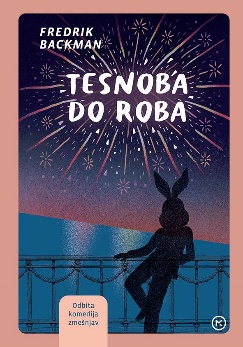 Fredrik BackmanPrevod: Uroš KalčičBranje: Ambrož KvartičZbirka: KapučinoMKZISBN/EAN: 9789610173274Dolžina posnetka: 11:35:00Digitalni format, mp3	Redna cena z DDV: 26,99EURDatum izida: 03. 11. 2023Življenje se ne obrne vedno tako, kot si misliš. Dan pred silvestrovim, povsem običajen ogled stanovanja, šest zainteresiranih kupcev in ena nepremičninska posrednica. Naenkrat v stanovanje plane bančni ropar na begu pred policijo in vse skupaj se sprevrže v dramo s talci. A bančni ropar, ki mu gre ta dan res vse narobe, ni računal na take talce: dva zagrenjena ljubitelja Ikeinega pohištva, razdražena nosečnica, depresivna milijarderka in nadležna nepremičninarka. Da o zajcu sploh ne govorimo. Obupani ropar ima nazadnje vsega dovolj in talce izpusti. Ko pa policija vdre v stanovanje, ni notri nikogar. Priljubljeni švedski pisatelj Fredrik Backman je tokrat postregel z zabavno detektivsko zgodbo, kjer ni nič, kakor se zdi, in kjer ne morete verjeti ničemur, tudi opisu knjige ne, ki ste ga pravkar prebrali.